Using Fruits and Vegetables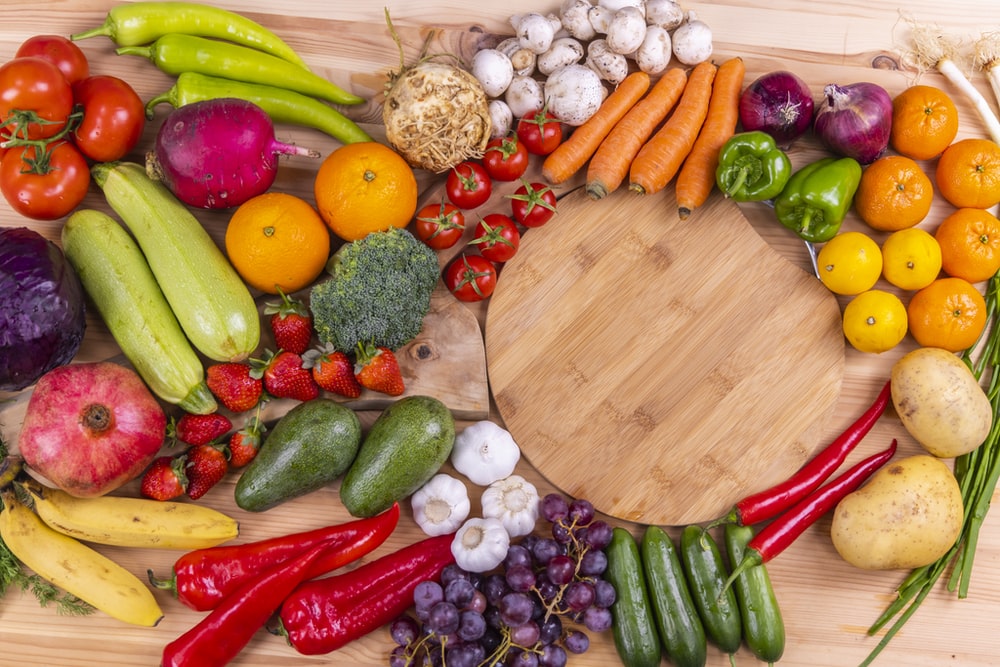 Smoothies: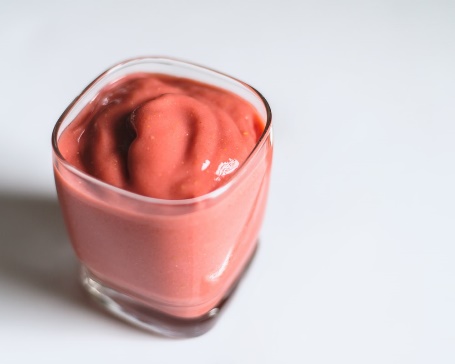 Berry Green Smoothie 1 cup milk 1 cup yogurt 1/2 cup blueberries, raspberries, or strawberries A handful of greens of your choice https://eiph.idaho.gov/WIC/Resources/General%20Nutrition/Green%20Smoothie%20Recipes.pdf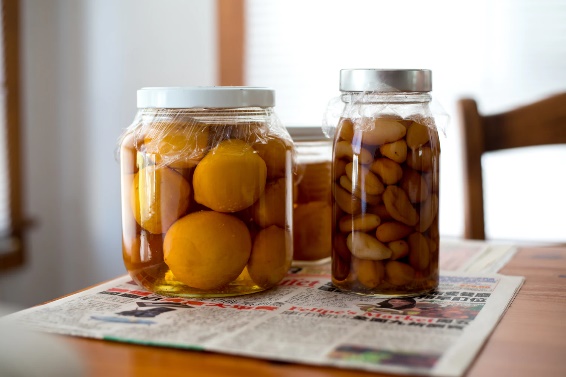 Canning:Directions on how to can fruits and vegetables as well as important safety information:https://nchfp.uga.edu/publications/publications_usda.html Freezing:Wash and dry, remove cores or seeds, then chop into bite-sized pieces. Blanch vegetables by placing cut veggies in boiling water for 2.5 minutes.  Remove and run under cold water; then dry. Arrange fruits or veggies in a single layer on a baking sheet, and put into the freezer overnight or until frozen. Transfer to airtight containers or freezer bags. Enjoy within 6-12 months.https://www.actionforhealthykids.org/wp-content/uploads/2019/09/TS_Freezing-Fresh-Fruits-and-Vegetables_v1.pdf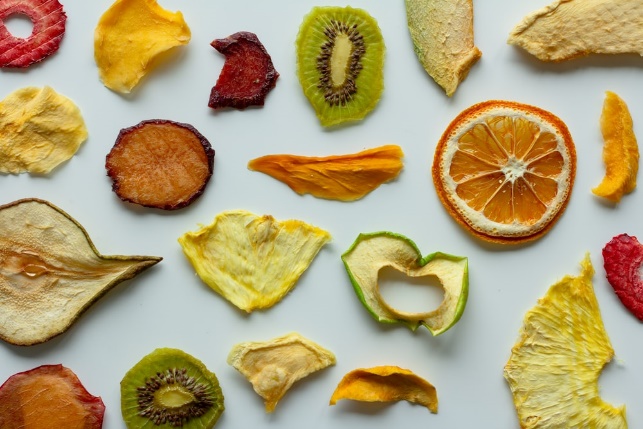 Drying:Wash and peel ripe fruit, removing cores or pits. Small fruits like berries can be left whole.  To prevent browning, dip fruits like apples in a mixture of ¼ cup orange, lemon, or pineapple juice and 2 cups water.Slice the fruit evenly, and arrange in a single layer on a parchment-lined baking tray. Preheat the oven at the lowest setting (about 170-200 degrees Fahrenheit) and bake for 3-5 hours (depending on the water content of the fruit and the thickness of the slices.) Leave the door propped open a few inches to allow moisture to escape (CAUTION: it is not safe to leave the oven open around children.) Stir fruit every 30 minutes. When finished, the fruit should be chewy and bendable, but not sticky or wet. Remove and let stand overnight. Store in airtight containers. Enjoy as a snack or use in salads, baked goods, oatmeal, or granola.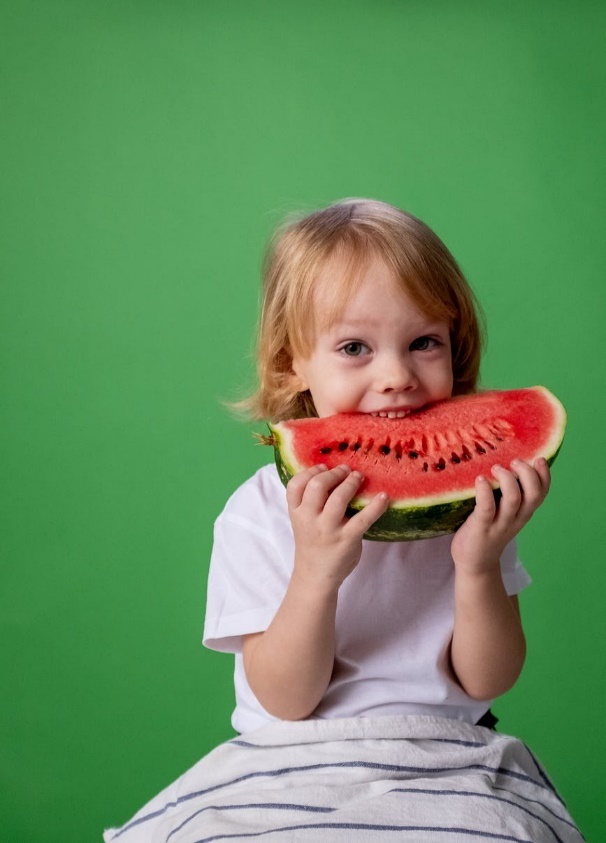 For More Recipes:https://fruitsandveggies.org/recipes/https://www.foodhero.org/recipes/healthy-recipeshttps://www.chopchopfamily.org/recipes/https://recipes.doctoryum.org/en/recipes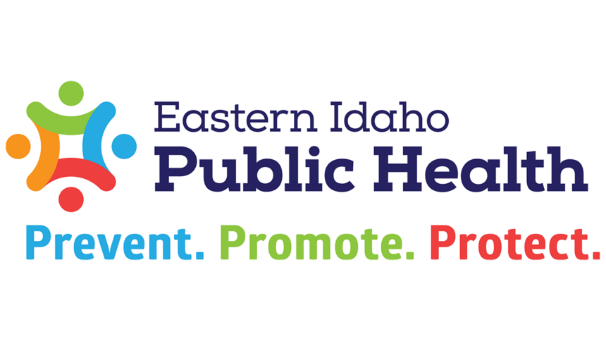 This institution is an equal opportunity provider. 5/21